Описание функциональных характеристик программного обеспечения 
КлеверПаркТЕРМИНЫ И СОКРАЩЕНИЯИспользуемые в настоящем документе термины и основные понятия области автоматизированных систем определены в ГОСТ 34.003-90.В текст введены следующие специальные сокращения на английском и русском языках:ВВЕДЕНИЕОбласть примененияОбласть применения специального программного обеспечения КлеверПарк (далее ПО КлеверПарк) – продажа/оплата услуг на автономных терминалах.Краткое описание возможностейПО КлеверПарк предоставляет следующие функциональные возможности:−	отображение пользователю списка всех паркоматов с предоставлением основных сведений по ним и возможностью отправки сервисных команд;−	отображение карты города с расположенными на ней паркоматами и основной информации по ним;−	разграничение доступа и настройка прав пользователей и информации по ним;−	формирование отчетов о произведенных работах по восстановлению работоспособности паркоматов;−	добавление в программное обеспечение новых паркоматов и отображение пользователю данных по ним.НАЗНАЧЕНИЕ И УСЛОВИЯ ПРИМИНЕНИЯНазначение системыПО КлеверПарк» – информационный комплекс терминала самообслуживания, используемый для развёртывания на автономных терминалах, предназначенных для продажи/оплаты услуг парковки.Условия примененияПО парковочные оборудования должно обеспечивать удаленную работу подсистемы «Сбор сведений от Парковочного оборудования», которая должна содержать:- мониторинг парковочных сессий;- мониторинг парковочного оборудования.Все модули, конфигурации и сопутствующие ресурсы необходимые для запуска, хранятся локально и позволяют парковочному оборудованию КлеверПарк запускаться в отсутствии какой-либо связи с сервером или внешними ресурсами, даже если его работа будет ограничена только выводом сообщения об аварийной работе.
ПОДГОТОВКА К РАБОТЕСостав и содержание дистрибутивного носителя данныхПО КлеверПарк состоит из ряда модулей, состав которых определяется конфигурацией конечного терминала. Эти модули могут подменяться другими версиями аналогичных модулей, определяя новые функции/возможности Паркомата.Все модули можно разделить на следующие типы:ядро, стартовый модуль;контроллер пользовательского интерфейса;контроллер ввода/вывода (клавиатура, сенсорный экран);сервис контроля доступа (доступ тех.персонала);модуль сервисных функций;менеджер тарифов и продаваемых услуг;диспетчер печатишаблонизатор чеков;диспетчер оплаты (обеспечивает более одного типа оплаты и повторение попыток оплаты в случае неудачи);платежный модуль и драйвера используемых им устройств;сбор телеметрии статусов;управления конфигурациями парковочного оборудованияВсе модули программного обеспечения ведут записи в журнале (логе), который представляет из себя файлы в формате доступном для чтения и позволяют специалисту, обслуживающего систему, восстановить ход событий, предшествующих определенной точки времени. Количество информации в этом журнале достаточно, чтобы понять причины возникновения ошибочной/конфликтной ситуации, если такая произошла. Глубина хранения информации в журнале (период времени для хранения), задается в конфигурации и при ее достижении выполняется ротация файлов журнала, при которой старая информация затирается в пользу новой.Порядок проверки работоспособностиПаркомат (клиентская часть)На экране ожидания паркомата пользователю предлагается выбрать зону для оплаты парковки. По умолчанию выбрана зона, в которой расположен паркомат.После выбора зоны и нажатия «Далее» предлагается ввести номер ГРЗ. При необходимости ввести номер отличный от номеров РФ (СССР или других стран) внизу экрана предусмотрены переключатели на полные клавиатуры кириллицы и латиницы.После ввода ГРЗ и нажатия «Далее» предлагается выбрать класс транспортного средства: легковой или грузовой. Мотоциклы определяются автоматически по отличительному формату ГРЗ. На этом же экране пользователь выбирает длительность парковки и необходимость печати чека (квитанции). Пользователь информируется о сумме оплаты в зависимости от категории ТС и длительности.После подтверждения необходимых параметров и суммы паркомат переходит к ожиданию оплаты от банковского терминала. После считывания банковской карты и получения ответа от банка, будет выведено сообщение об успешной оплате (при необходимости распечатается квитанция) или об ошибке и необходимости повторить попытку оплаты.Паркомат (сервисное меню)Для входа в сервисное меню требуется ввести пин-код.После ввода корректного пин-кода открывается основная страница сервисного меню. Здесь есть информация о заряде батарей и статусе модема. Кроме того, можно изменить номер и адрес паркомата, IP-адрес сервера к которому он обращается, а также выполнить тестовую печать на принтере и перезагрузить паркомат.На вкладке «События» можно посмотреть историю событий с оборудованием паркомата.На вкладке «Транзакции» можно посмотреть информацию о платежах.Мониторинг паркоматовПри переходе по адресу мониторинга открывается страница авторизации.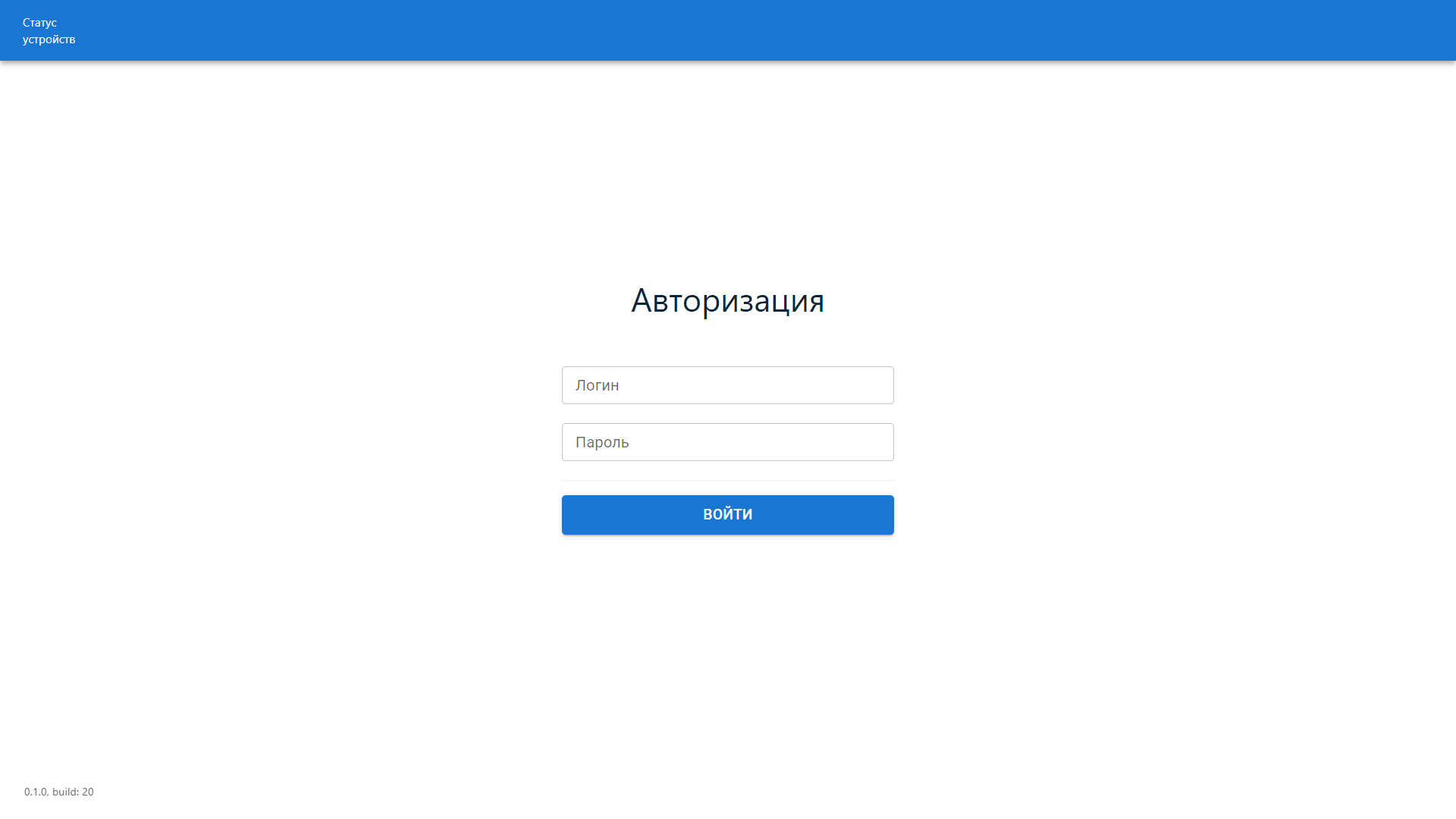 Рис. 9 -АвторизацияПосле авторизации открывается список паркоматов. В таблице отображается регистрационные данные паркоматов и их статус. Красная пиктограмма означает, что от паркомата длительное время не поступало сообщений. Таблицу можно отсортировать.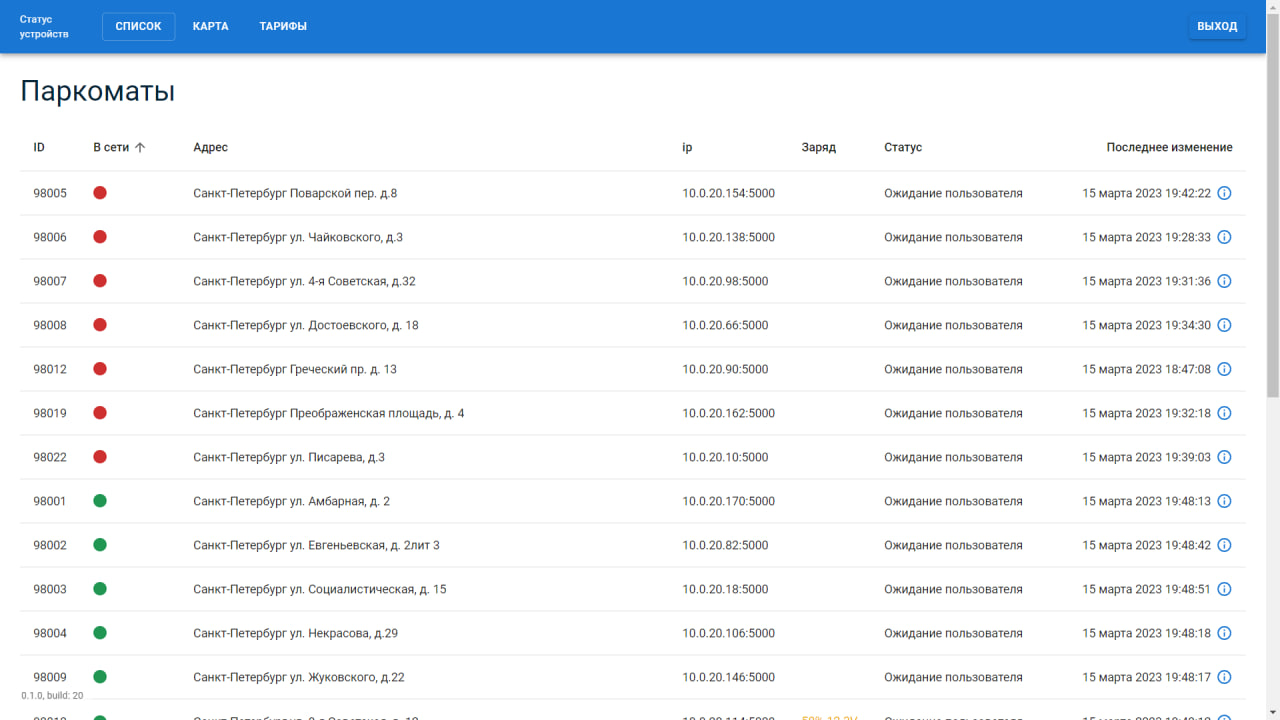 Рис. 10 – Список паркоматовПри нажатии на строку в таблице происходит переход к карточке паркомата, где отображается история событий. На данной странице есть возможность удалённо перезагрузить паркомат.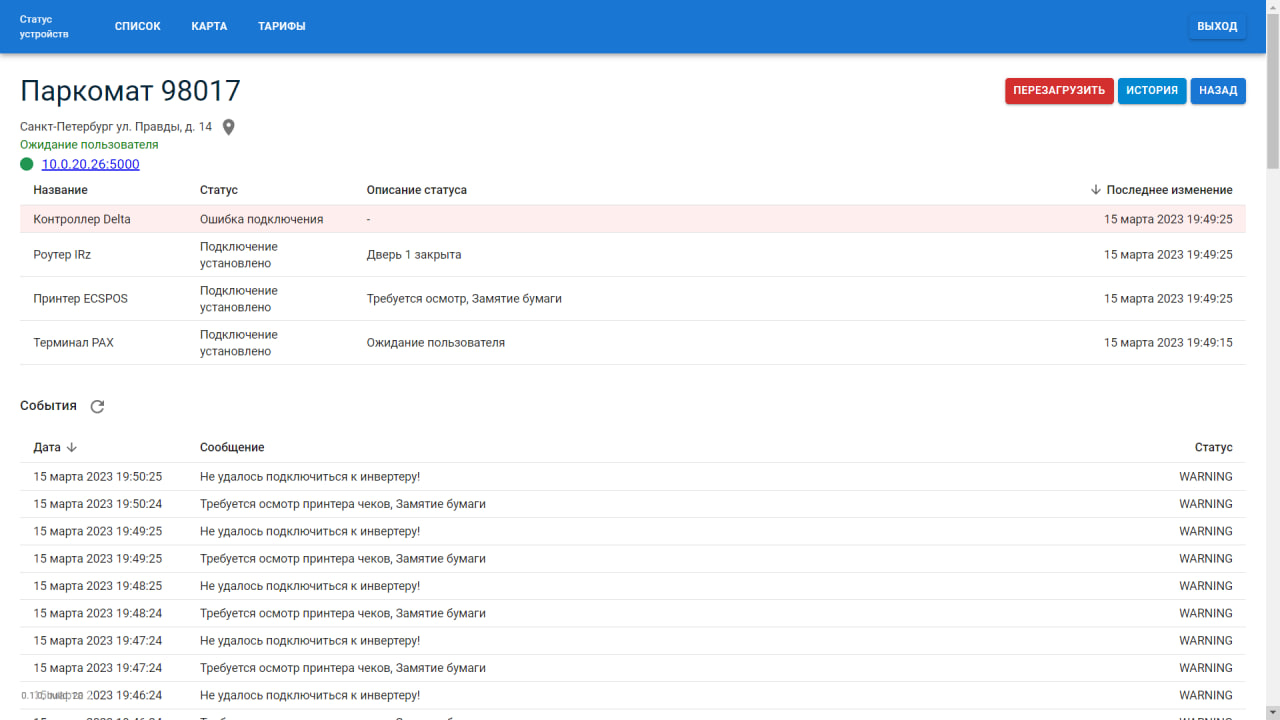 Рис. 11 – Карточка паркоматаПри выборе в верхнем меню пункта «Карта» отображается расположение паркоматов с цветовой индикацией их статуса (красный при отсутствии сообщений длительное время). При нажатии на геолокацию какого-либо паркомата можно перейти в его карточку.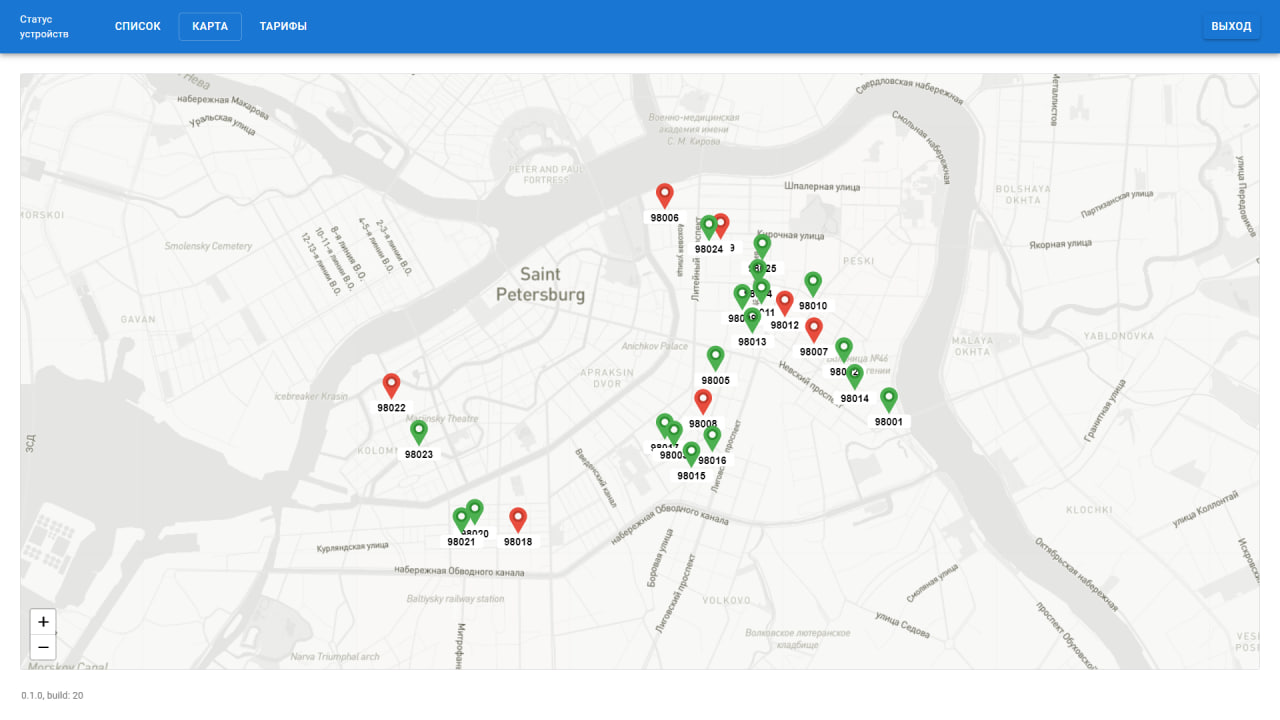 Рис. 12 – Карта паркоматовПри выборе в верхнем меню пункта «Тарифы» отображается список тарифов для зон в разрезе типов (категорий) ТС. 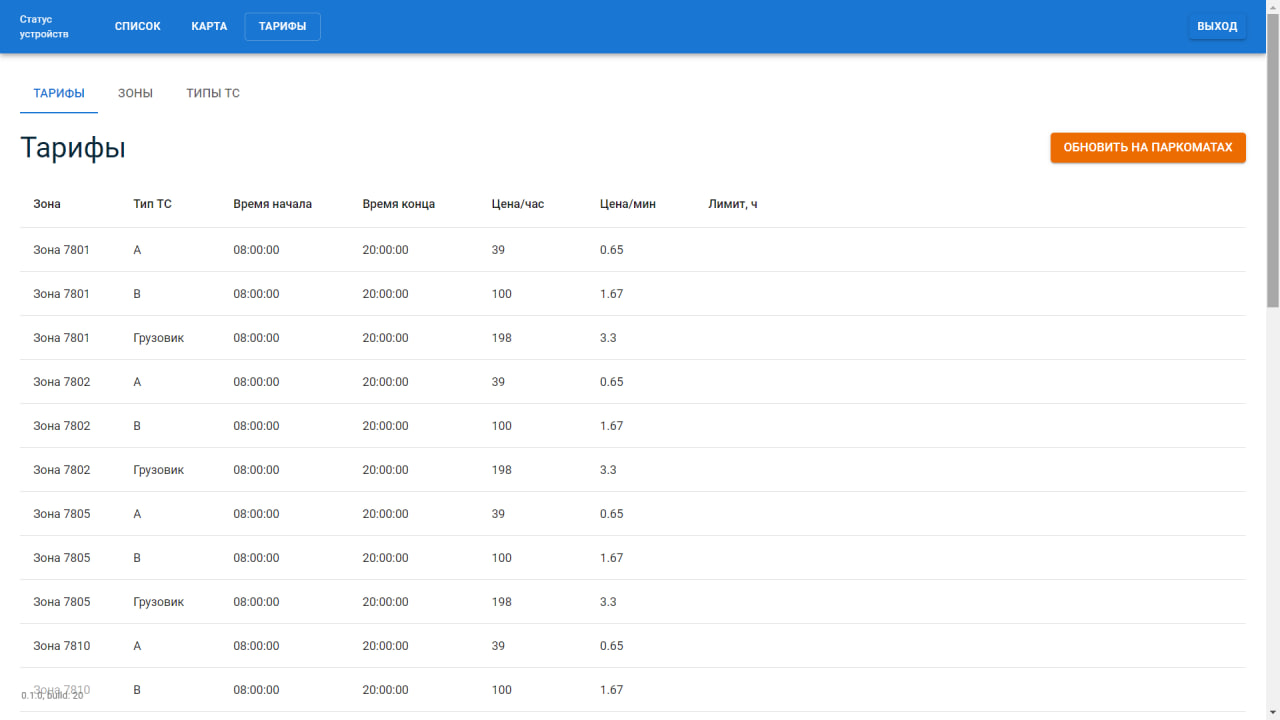 Рис. 13 – Список тарифовТариф для зоны и типа ТС можно отредактировать. После чего необходимо нажать кнопку «Обновить на паркоматах». На паркоматах в сети тариф будет загружен сразу, а на отсутствующих в сети будут предприниматься регулярные попытки отправки.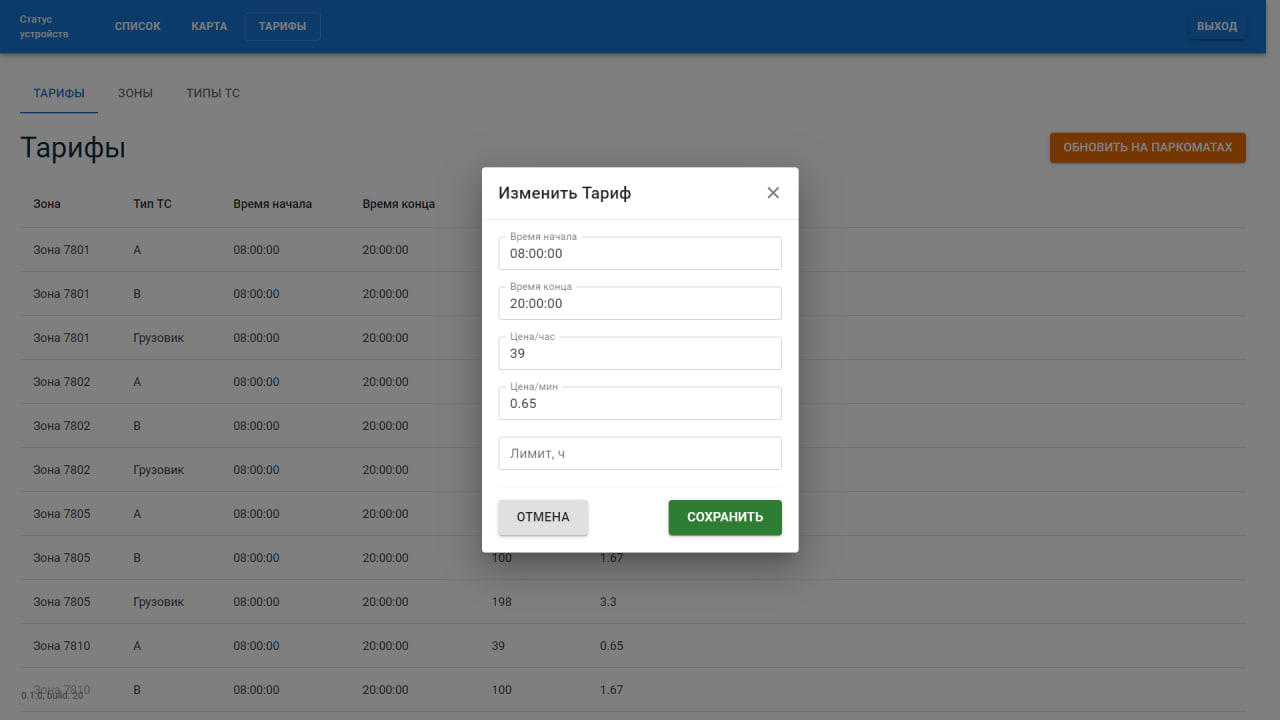 Рис. 14 – Изменение тарифаНа вкладке «Зоны» можно удалить или добавить зоны. Список зон будет обновлён на паркоматах автоматически.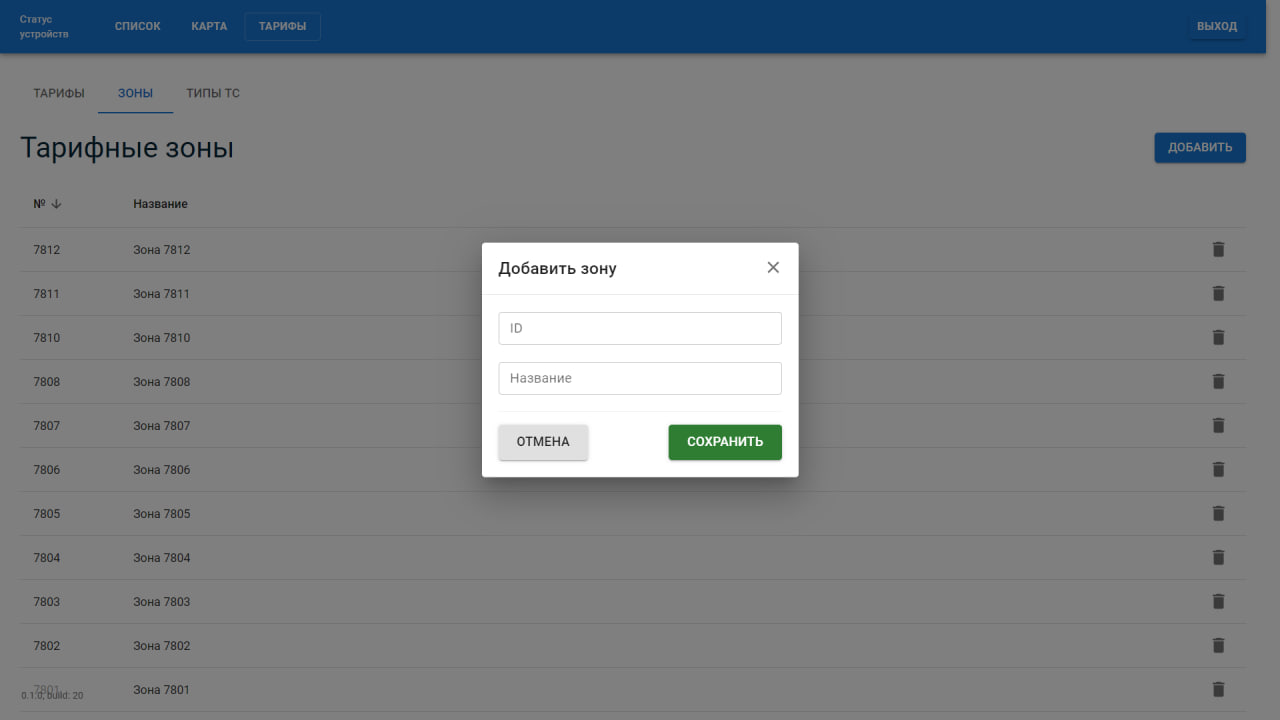 Рис. 15 – Добавление зоныНа вкладке «Типы ТС» можно выбрать активные на данный момент типы ТС.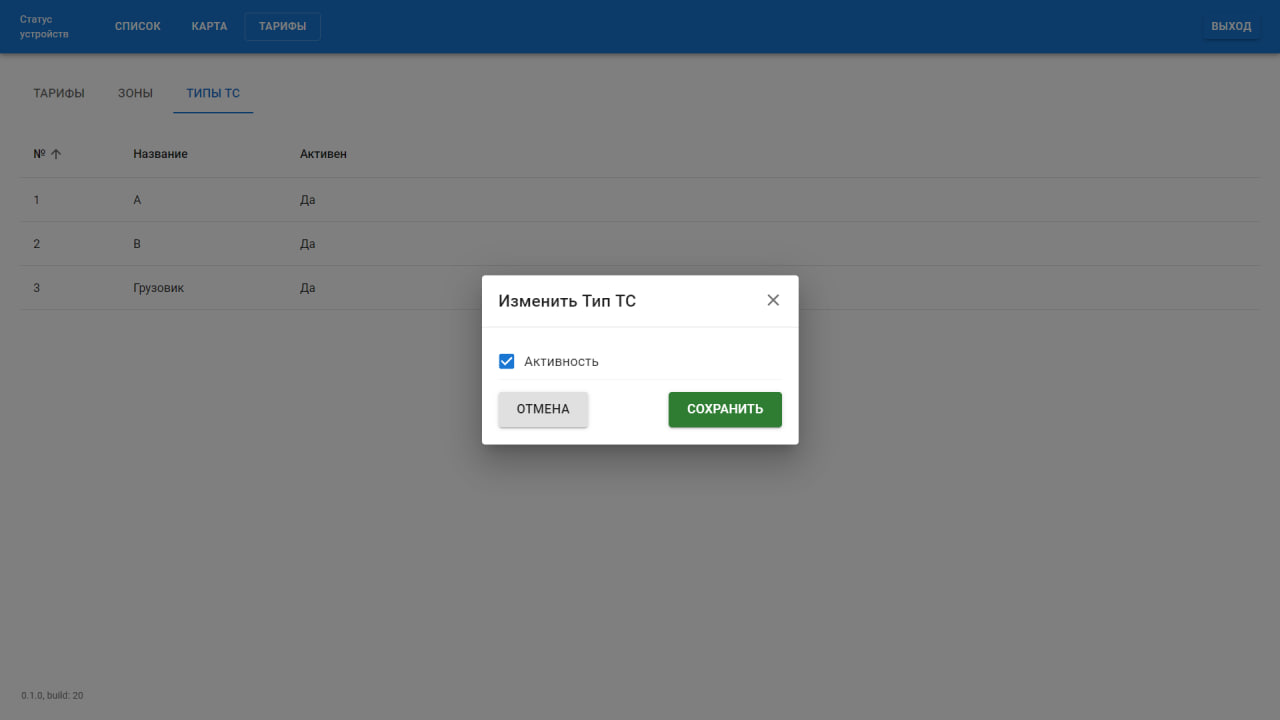 Рис. 16 – Типы ТСОПИСАНИЕ МОДУЛЕЙМодуль Ядро, стартовый модульДанный модуль является входной точкой для запуска программного обеспечения КлеверПарк для парковочного оборудования и дальнейшего подключения, и инициализации остальных модулей. Ядро обеспечивает настройку системы через специальные средства конфигурирования (файл, описывающий набор параметров, таблица БД и пр.), актуальная конфигурация хранится локально. Ядро обеспечивает подготовку всех модулей программного обеспечения паркомата КлеверПарк к переходу в энергосберегающий режим («сон») и подготовку их к работе после выхода из режима «сна».Ядро управляет активностью каждого модуля в конкретный момент времени и обеспечивать связь двух модулей между собой.Контроллер пользовательского интерфейса.Модуль создает графический интерфейс пользователя на основе хранимых медиа-файлов, скриптов и файлов описания интерфейса, на основе языка разметки, а также отображает нужный интерфейс по запросу активного модуля или ядра в каждый момент времени. Данный модуль отвечает за адаптивность каждого интерфейса к текущему разрешению экрана и выбранному языку.Контроллер ввода/вывода.Модуль обеспечивает поддержку устройств для обеспечения пользователю возможности выбирать действия, предоставленные интерфейсом, и вводить необходимые данные. Аппаратным устройством ввода паркомата КлеверПарк является специальный экран   чувствительный к касаниям «тачскрин». Контроллера ввода/вывода поддерживает работу виртуальной клавиатуры и обрабатывает сигналы о касаниях пользователя для имитации ввода на этой клавиатуре.Сервис контроля доступа.Модуль обеспечивает доступ пользователя с помощью идентификатора и (или) авторизацию его через пароль, проверку наличия разрешений на предоставление доступа пользователю (сервисному специалисту) на данный момент времени и в случае успеха переводит работу модуля Ядра в сервисный режим с активацией модуля сервисных функций.Модуль сервисных функций.Модуль обеспечивает техническому специалисту набор сервисных функций, необходимых при проведении работ по обслуживанию или диагностике всего комплекса парковочного оборудования, как аппаратного, так и программного. При необходимости данный модуль может получить доступ к драйверам, входящим в состав других модулей, или направлять запросы к ним посредством модуля Ядро.Основные функции, предоставляемые модулем сервисных функций:Перезагрузка терминала.Завершение работы приложения (остановка Ядра).Разблокировка электронных замков.Вывод на экран диагностической информации и телеметрии.Тестовая печать Тестовый чек с нулевой суммой покупки.Прочие диагностические и тестовые функции, предоставляемые драйверами устройств, входящих в состав парковочного оборудования КлеверПарк.Менеджер тарифов и продаваемых услуг.Модуль позволяет систематизировать список услуг, их описание, расчет стоимости услуг и инициирование их оплаты. Также данный модуль проводит сбор/запрашивание необходимых параметров от пользователя (ввод парковочной зоны, ГРЗ ТС и пр.), используя описательный блок выбранной услуги.Диспетчер печати Данный модуль работает с модулем Диспетчер оплаты непосредственно и, взаимодействует с ним, так, чтобы ни одна оплата не прошла без уведомления Диспетчера печати Шаблонизатор чеков.Модуль обеспечивает создание/формирование текста, который распечатывается на чеке и содержит информацию о конкретной покупке и конкретной услуге. Такой текст формируется на основе некоторого описания будущего текста в виде шаблона, в котором указываются места для вставки динамических данных, известных на момент совершения оплаты. Таких шаблонов может быть определено несколько, и выбор конкретного шаблона чека осуществляется Диспетчером печати на основе выбранной услуги и способа ее оплаты. Также может быть задан шаблон для использования в служебных функциях, отчетах о диагностики или для тестовой печати.Диспетчер оплаты.Модуль обеспечивает процесс оплаты пользователем начиная от момента выбора способа оплаты и заканчивая печатью чека и регистрацией оплаты в реестре платежей конечного терминала (парковочного оборудования). Диспетчер оплаты определяет список платежных модулей, указанных в конфигурации, производит их инициализацию и взаимодействует с ними на протяжении всего процесса оплаты, пока платежный модуль не вернет реквизиты успешного платежа, отказ в проведении платежа или иную ошибку, не позволяющую провести платеж выбранным способом. Если попытка платежа выбранным способом завершилась не успешно, то Диспетчер оплаты предлагает выбрать другой способ из списка доступных и отслеживает время, отведенное на этот выбор в конфигурации. При получении успешного подтверждения платежа от платежного модуля диспетчер оплаты регистрирует это в локальной базе данных и передает процесс диспетчеру печати и, ожидая результат формирования и печати чека. Этот результат также будет сохранен в локальной базе.Платежный модуль и драйвера используемых устройств.Модуль отвечает за проведение платежа одним или несколькими способами, выполняет непосредственное управление всеми устройствами, которые такой способ платежей обеспечивают. Драйвер, позволяющий управлять подобным устройством, входит в состав платежного. Данный модуль управляет отображением необходимых диалогов графического интерфейса (направляя запросы контроллеру интерфейсов), которые призваны информировать пользователя о ходе процесса, или побуждать пользователя к определенным действиям (вставить карту, ввести пин-код и т.п.).Программное обеспечение парковочного оборудования КлеверПарк поддерживает два платежных модуля:Модуль оплаты банковскими картамиМодуль оплаты транспортными картами с использованием RFID считывателя.Сбор телеметрии и статусов.Модуль выполняет сбор телеметрической информации и статусов для всех доступных на парковочном оборудовании модулей и устройств, обеспечивать хранение актуальных значений для полученной информации и с заданной (в конфигурации) периодичностью отправлять ее на сервер мониторинга и управления. Все изменения статусов, а также переход значений телеметрии за предельные (критические) лимиты фиксируются в локальном журнале (логе).Управление конфигурациями парковочного оборудования.Модуль обеспечивает хранение и предоставление конфигурационной и настроечной информации для всех модулей парковочного оборудования, контролирует ее обновление и обеспечивает доставку обновленной информации (или измененных частей) с центрального сервера на тот терминал, где настоящий модуль выполняется.АВАРИЙНЫЕ СИТУАЦИИПри сбое в работе аппаратуры восстановление нормальной работы системы должно производиться после:−  перезагрузки операционной системы.При ошибках в работе аппаратных средств восстановление функции системы возлагается на ОС.При ошибках, связанных с программным обеспечением, восстановление работоспособности возлагается на ОС.При неверных действиях пользователей, неверных форматах или недопустимых значениях входных данных, система выдает пользователю соответствующее сообщение.Импульсные помехи, сбои или прекращение электропитания не приводят к выходу из строя Парковочного оборудования и (или) нарушению целостности данных, что обеспечивается использованием резервных источников питания.РЕКОМЕНДАЦИИ ПО ОСВОЕНИЮДля успешного освоения ПО КлеверПарк необходимо ознакомиться с сопроводительной документацией.ТерминПолная формаHTTPШироко распространённый протокол передачи данных,изначально предназначенный для передачи гипертекстовых документов (то есть документов, которые могут содержать ссылки, позволяющие организовать переход к другим документам)FTPОдин из базовых протоколов передачи файлов,предназначенный для передачи файлов в сети между компьютерами. С его помощью можно подключаться к FTP- серверам, просматривать содержимое их каталогов и загружать файлы с сервера или на серверTCP/IPнабор сетевых протоколов передачи данных, используемых всетях, включая сеть Интернет. Название TCP/IP происходит из двух наиважнейших протоколов семейства — Transmission Control Protocol (TCP) и Internet Protocol (IP), которые были разработаны и описаны первыми в данном стандартеRFIDСпособ автоматической идентификации объектов, в которомпосредством радиосигналов считываются или записываются данные, хранящиеся в так называемых транспондерах, или RFID-метках.ГРЗГосударственный регистрационный знакПаркоматПрибор,	устанавливаемый	в	местах	автоматизированнойпарковки и позволяющий водителю транспортного средства самостоятельно осуществлять оплату услуг парковкиРФРоссийская ФедерацияСССРСоюз Советских Социалистических РеспубликТСТранспортное средствоОСОперационная системаАвтоматизированнаясистемаСистема, состоящая из персонала и комплекса средствавтоматизации его деятельности, реализующая информационную технологию выполнения установленных функцийПользовательФизические лица, получающие пропуск для проезда назаданную территорию